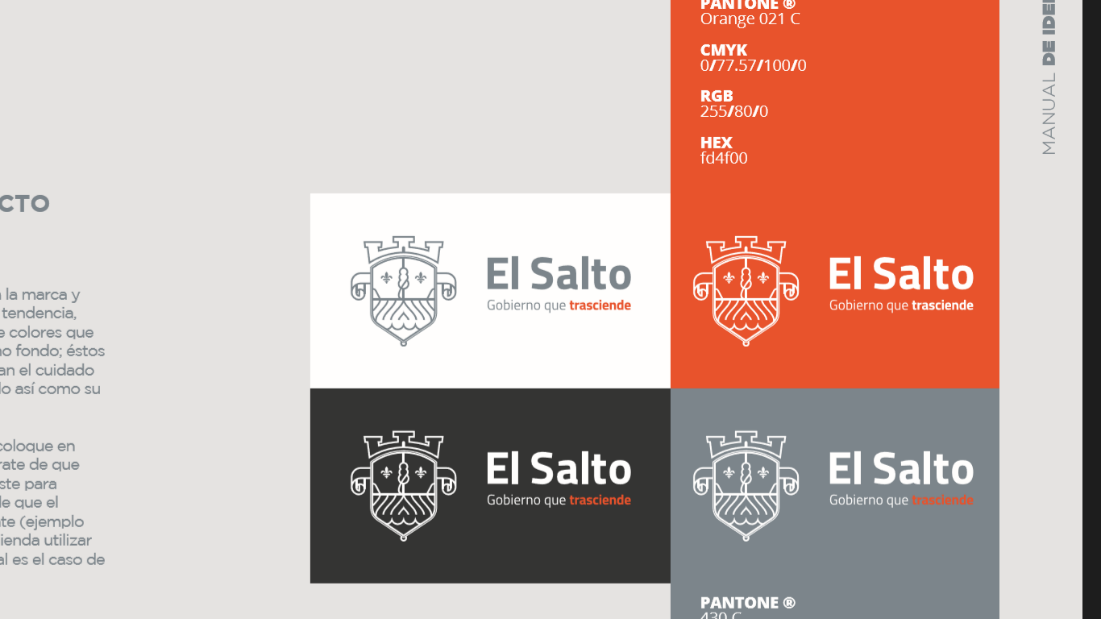 GOBIERNO MUNICIPAL EL SALTO, JALISCO 2018-2021 PROGRAMA OPERATIVO ANUAL  2019-2020                          Nombre de la Dependencia: Dirección de Protección Civil y Bomberos                            Eje de Desarrollo:  El Salto SeguroACCIÓN, PROGRAMA O PROYECTOOBJETIVO    METAINDICADORPROGRAMACIÓN POR MESPROGRAMACIÓN POR MESPROGRAMACIÓN POR MESPROGRAMACIÓN POR MESPROGRAMACIÓN POR MESPROGRAMACIÓN POR MESPROGRAMACIÓN POR MESPROGRAMACIÓN POR MESPROGRAMACIÓN POR MESPROGRAMACIÓN POR MESPROGRAMACIÓN POR MESPROGRAMACIÓN POR MESACCIÓN, PROGRAMA O PROYECTOOBJETIVO    METAINDICADOROCTNOVDICENEROFEBMARABRILMAYOJUNJULAGSSEPTAtención a llamadas de auxilio Brindar la atención necesaria a los servicios competentes a Protección Civil Atender al 100 todos los servicios en menor tiempoNúmero de servicios atendidosInspecciones de prevención y seguridadRealizar la inspección a empresas, negocios comercios y rubros dentro de la normatividad Realizar 4 programas de inspección Número de inspecciones realizadasCapacitaciones de profesionalización al personalActualización y profesionalización en materia de protección civil y bomberosCapacitar a todo el personal Avances del proyecto Capacitación Ciudadana Capacitar a la ciudadanía en materia de protección civilAplicar las capacitaciones 4 veces al añoAvances en el proyecto Operativos temporales Brindar apoyo a la ciudadanía para atender las llamadas de emergencia de manera eficaz y eficiente en temporadas especificasCubrir operativos en temporadas de gran afluencia de personas en el municipio Número de operativos realizados Apoyos operativos a Fiestas patronales Brindar apoyo a la ciudadanía en prevención y seguridad de posibles accidentes Cubrir el total de las fiestas patronales que se generan en el municipio  Número de operativos realizados 